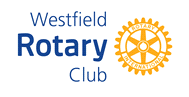 Rotary Club of WestfieldScholarship ApplicationTO: 	Prospective ApplicantsFROM: Rotary Club of Westfield Scholarship CommitteeRE: 	Rotary Award for AchievementThe Rotary Club of Westfield is continuing its program of honoring high school students who have exhibited excellence as a student and as an individual.The selected will receive a $1,000.00 check towards their future college/continuing education expenses and a Rotary Certificate of Achievement. The following criteria will be used in determining the selection.•	Students must be in their senior year of high school.•	The student must maintain a good attendance record.•	The student will have demonstrated community involvement.•	The student should possess strong leadership qualities.•	The student should be showing academic effort in all studies.•	The student should exhibit a positive attitude towards themselves, their peers, teachers, and life.•	The student shall exhibit the Rotary character traits of being truthful, being fair to all concerned, and building good will and better friendships with others.The recipients will be invited to the Rotary Jazz Brunch on Sunday, May 1, 2022 at Tekoa Country Club.The recipients will be recognized for their achievements and will be presented their awards. Each recipientis invited to bring two guests to the Jazz Brunch. Please respond back by March 4, 2022, with your application and curriculum vitae.Please submit application to westfieldrotary7890@gmail.com Please mail your selection to: Rotary Club of WestfieldPO Box 754Westfield, MA 01086